TAICS TC03技術工作委員會   Abstract台灣資通產業標準協會(TAICS) TC3#17.1 WG1工作會議暨智慧停車系統-停車資訊開放介面標準草案專家會議通知。本會議將針對「智慧停車系統-停車資訊開放介面標準」草案進行討論，敬請各先進踴躍出席。TAICS TC3#17.1 WG1工作會議通知TC3裝置聯網技術工作委員會WG1智慧停車工作組智慧停車系統-停車資訊開放介面標準草案專家會議裝置聯網技術工作委員會(TC3)將召開第17.1次工作會議，會中將針對智慧停車系統-停車資訊開放介面標準草案進行討論，敬請各先進踴躍出席，會議議程及待議事項如下:會議日期：2019/6/20 (週四)會議時間：10:00 am~12:00 pm 會議地點：永豐餘大樓 TAICS台北辦公室第一會議室 (台北市重慶南路二段51號8樓之1)會議主席： TC3/WG1組長 施嘉興財團法人電信技術中心 博士會議議程： 報名方式：請於2019/6/13 以前至協會網站 https://www.taics.org.tw/index.php/meeting/index/cat_id/3  報名填寫，謝謝。會議聯絡人：張文堯  email : wychang@taics.org.tw   電話：02-23567698鄭雅坪  email : yp@taics.org.tw        電話：02-23567698#614【會議地點】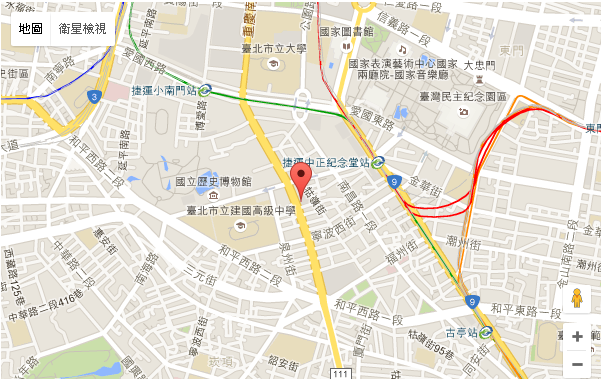 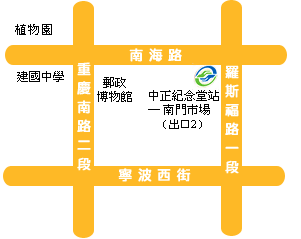 捷運：搭乘捷運淡水信義線或松山新店線線，至中正紀念堂站下車，由2號出口沿南海路直行，步行約7分鐘，至重慶南路左轉即可。公車：搭乘台北市公車：15、18、235、295、662、663至南昌路站下車；或 227、248、262、304、706，至寧波重慶南路口下車；或1、5、204、630至自來水西分處站下車。會議通知會議通知中文名稱：TC3#17.1 WG1工作會議暨智慧停車系統-停車資訊開放介面標準草案專家會議通知                    英文名稱：TC3#17.1 WG1 and The draft Standard of Smart Parking- Open Data and Application Programming Interface meeting notice中文名稱：TC3#17.1 WG1工作會議暨智慧停車系統-停車資訊開放介面標準草案專家會議通知                    英文名稱：TC3#17.1 WG1 and The draft Standard of Smart Parking- Open Data and Application Programming Interface meeting notice中文名稱：TC3#17.1 WG1工作會議暨智慧停車系統-停車資訊開放介面標準草案專家會議通知                    英文名稱：TC3#17.1 WG1 and The draft Standard of Smart Parking- Open Data and Application Programming Interface meeting notice日期：2019/05/29文件編號：TAICS TC03-19-0023-00-01日期：2019/05/29文件編號：TAICS TC03-19-0023-00-01日期：2019/05/29文件編號：TAICS TC03-19-0023-00-01日期：2019/05/29文件編號：TAICS TC03-19-0023-00-01日期：2019/05/29文件編號：TAICS TC03-19-0023-00-01Author(s)Author(s)Author(s)Author(s)Author(s)NameAffiliationAffiliationPhoneEmail張文堯TAICS 秘書處TAICS 秘書處02-23567698wychang@taics.org.tw鄭雅坪TAICS 秘書處TAICS 秘書處02-23567698#614yp@taics.org.tw時間內容主講人9:30 ~ 10:00報到10:00 ~ 10:10主席致詞TC3 WG1組長 施嘉興財團法人電信技術中心博士10:10 ~ 11:40智慧停車系統-停車資訊開放介面標準提案報告及討論提案人11:40 ~ 12:00臨時動議TC3 WG1組長 施嘉興財團法人電信技術中心博士12:00會議結束